AANMELDING LIDMAATSCHAP 	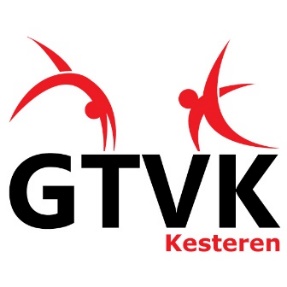 GYMNASTIEK & TURN VERENIGING KESTERENBetreft aanmelding voor:Peuters en kleuters		dinsdag:  	16.00 uur – 17.00 uur	Recreatie groep 3 & 4	maandag:  	17.00 uur – 18.00 uur	Recreatie groep 5 & 6	maandag:	18.00 uur – 19.00 uur	Recreatie groep 7 & 8	maandag:	19.00 uur – 20.00 uurSelectie turnen meisjes/dames						Achternaam lid/kind: 	Voornaam lid/kind:		Geb. datum lid/kind:Adres:Postcode:                                                 Woonplaats:      Tel.nr. mobiel:                                             	                  Tel.nr. vast:    Emailadres:		Bankrek.nr (IBAN):	                                         Datum aanmelding:	De inning van de contributie is alleen mogelijk via automatische incasso. GTVK gebruikt beeldmateriaal (foto’s, video’s) voor promotiedoeleinden, bijvoorbeeld op de website of op sociale media (Facebook, Twitter). We gaan hier zorgvuldig mee om, zie ook het Privacybeleid op www.gtvkesteren.nlHierbij geef ik wel / geen1 toestemming voor het gebruik van beeldmateriaal waarop ikzelf of de deelnemer herkenbaar in beeld is. (1graag doorhalen wat niet van toepassing is)Handtekening ouder (bij minderjarigheid nieuw lid) of lid: _______________________Door ondertekening van dit formulier geeft u toestemming voor het verwerken van bovenstaande persoonsgegevens door de GTVK, ten behoeve van de ledenadministratie en communicatie. Zie ook het privacybeleid op de website www.gtvkesteren.nl.Formulieren graag ingescand inleveren per mail op leden_gtvk2011@hotmail.nl, of inleveren bij de leiding van de groep in de gymzaal.